【作文题】 一条软件缺陷（或者叫Bug）记录都包含了哪些内容？如何提交高质量的软件缺陷（Bug）记录？一个软件缺陷通常包含：测试环境（操作系统、硬件等）、使用的测试产品版本号，bug类型，bug严重程度，bug重现步骤，期望行为/实际行为，附加描述信息，附件，屏幕截图或录像。在提交缺陷报告的时候，信息尽可能的详细具体，便于开发人员重现bug以便调试。【作文题】 软件缺陷的处理流程是怎么样的 ？答第1种、记录BUG-提交BUG-开发修复好BUG-回归测试-通过测试-关闭BUG第2种、a)测试人员利用Bug管理系统提交自己发现的bug，提交的信息一般包括测试环境（操作系统、硬件等）、使用的测试产品版本号，bug类型，bug严重程度，bug重现步骤，期望行为/实际行为，附加描述信息，附件，屏幕截图或录像。测试人员提交这些信息的目的是尽可能的帮助开发人员重现bug以便调试；
b)测试人员可以把bug直接提交给负责相关模块的开发人员，也可以提交给开发组长由其将bug分发到相关开发人员；
c)开发人员收到bug系统发来的bug分配通知后，可以登录系统查看bug详情，在对bug进行修改后，可以将bug重新提交回测试人员；
d)开发人员提交的bug修改代码，在团队编译系统将其编入最新版本后，自动将改bug修改版本号更新，然后通知测试人员可获取最新版本进行验证；
e)测试人员如验证无误，可关闭bug，否则重新返回开发人员修改【作文题】 软件测试活动的输出文档有哪些 ？测试计划、测试方案、测试用例、测试报告、用户操作手册等。【作文题】 请描述软件测试的流程？第一种： 测试设计——测试计划——测试需求——编写测试用例——评审——搭建测试环境——执行测试用例——提交BUG——回归测试——测试总结第二种：测试需求阶段：测试人员了解项目需求，包括项目需求规格说明、功能结构及模块划分等。
2）测试计划：测试人员根据软件需求制定《测试计划》
3）测试实施：测试组安排和协调测试设备、环境等准备工作。
4）测试执行：测试组按测试计划、测试用例的要求对待测软件 进行有效性测试、集成测试、兼容性测试、安全测试、压力、性能等测试。
5）测试报告：测试结束后，测试人员对测试结果进行汇总，编写并提交《测试分析报告》。对测试未通过的待测软件，测试人员汇总并向项目开发组提交测试错误报告（bug）。
6）软件缺陷：项目开发组对测试错误报告进行确认，对有争议的问题可由上一级技术负责人确认和仲裁；项目开发组针对测试错误报告进行逐项修改，修改完成后再将待测软件及错误修改情况提交及测试组进行回归测试。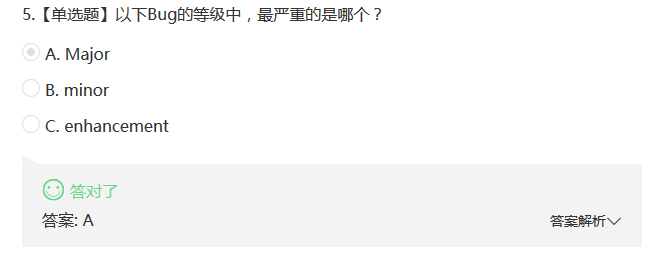 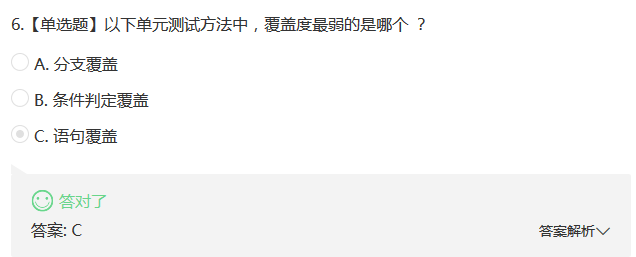 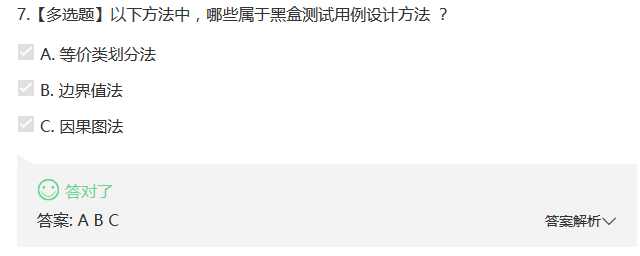 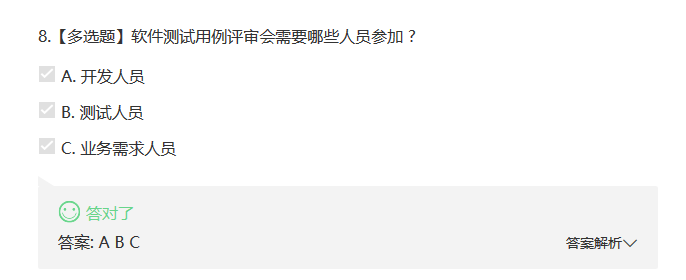 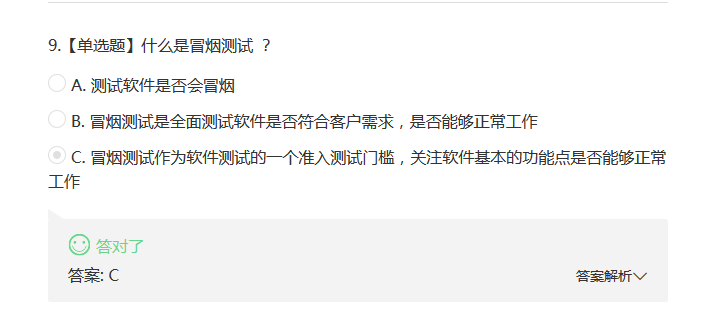 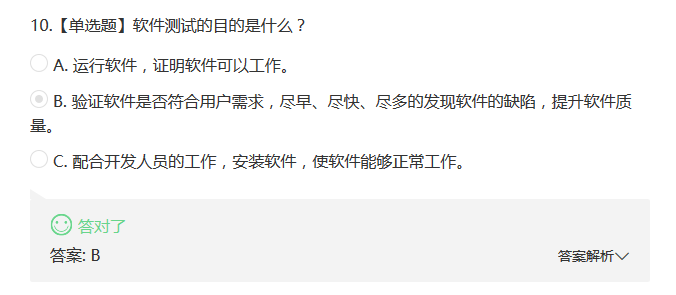 